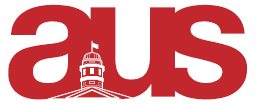 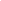 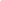 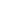 Report of CLASHSA - September 27thExecutive TeamFinalized our executive team for the 2017-2018 school yearWe will have some execs leaving for exchange/graduating in Winter 2018 Samosa SaleFirst samosa sale on Wednesday Sept 27th in Leacock Prof Wine & Cheese Roundtable Reaching out to profs from different McGill departments as well as using the Latin American Studies Network of Montreal (RÉLAM) Planning for third or fourth week of November Respectfully Submitted,Leah Damo VP External